ЧЕРКАСЬКА ОБЛАСНА РАДАГОЛОВАР О З П О Р Я Д Ж Е Н Н Я20.12.2021                                                                                      № 550-рПро внесення змін до розпорядженняголови обласної ради від 17.12.2021 № 545-рВідповідно до статті 55 Закону України «Про місцеве самоврядування 
в Україні», враховуючи вимоги частини п’ятої статті 254 Цивільного кодексу України:внести до розпорядження голови обласної ради від 17.12.2021 № 545-р «Про звільнення ГРИЦАЙ О.Д.» зміни, замінивши по тексту розпорядження цифри та знаки  «02.01.2021» цифрами та знаками «04.01.2022».Голова  						               А. ПІДГОРНИЙ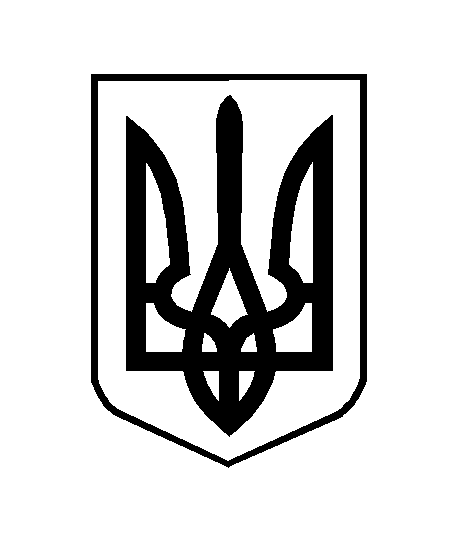 